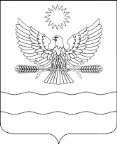   Краснодарский крайБелореченский районСовет Великовечненского сельского поселенияБелореченского района63  СЕССИЯ 4 СОЗЫВАРЕШЕНИЕ  18.12.2023	№  160село ВеликовечноеНа основании предложения главы Великовечненского сельского поселения Белореченского района, в целях более эффективной организации выполнения полномочий в части организации бухгалтерского учета, о соглашении между администрацией Великовечненского сельского поселения Белореченского района  и администрацией муниципального образования Белореченский район о передаче полномочий в части  составления  и рассмотрения проекта бюджета поселения, утверждения и исполнения бюджета Великовечненского сельского поселения, осуществления контроля за его исполнением, составлением и утверждением отчета об исполнении бюджета поселения в части организации и ведения бухгалтерского учета и отчетности, руководствуясь статьей 26 Устава Великовечненского сельского поселения Белореченского района, Совет Великовечненского сельского поселения Белореченского района  р е ш и л:1.  Утвердить проект Соглашения о передаче осуществления полномочий администрацией Великовечненского сельского поселения Белореченского района администрации муниципального образования Белореченский район (прилагается).2. Рекомендовать главе Великовечненского сельского поселения Белореченского района обеспечить подписание Соглашения о передаче полномочий администрацией Великовечненского сельского поселения Белореченского района администрации муниципального образования Белореченский район. 3.     Настоящее решение вступает в силу со дня его подписания.Соглашение № _____       о передаче части полномочий администрациейВеликовечненского сельского поселения  Белореченского района администрациимуниципального образования Белореченский районг. Белореченск                                                            «___»_________2023 г.Администрация Великовечненского сельского поселения Белореченского района, именуемая в дальнейшем «Администрация сельского поселения», в лице главы Великовечненского сельского поселения Белореченского района Степаненко Константина Вячеславовича, действующего на основании Устава Великовечненского сельского поселения Белореченского района, с одной стороны, и Администрация муниципального образования Белореченский район, именуемая в дальнейшем «Администрация района», в лице главы муниципального образования Белореченский район Сидоренко Сергея Васильевича, действующего на основании Устава муниципального образования Белореченский район, с другой стороны, именуемые совместно «Стороны»,  руководствуясь  частью 4 статьи 15 Федерального закона от 6 октября 2003 года № 131-ФЗ «Об общих принципах организации местного самоуправления в Российской Федерации», Уставом Великовечненского сельского поселения Белореченского района, Уставом муниципального образования Белореченский район,  заключили настоящее Соглашение о нижеследующем:Общие положения1.1. Администрация сельского  поселения передает, а Администрация района принимает и осуществляет полномочия, перечисленные в пункте 2.1 настоящего Соглашения.1.2. Передача полномочий производится в интересах социально-экономического развития Великовечненского сельского поселения Белореченского района и муниципального образования Белореченский район в целом с учетом возможности эффективного их осуществления Администрацией района.1.3. Выделение средств на финансовое обеспечение передаваемых полномочий определяемых в соответствии с пунктом 2.1 настоящего Соглашения осуществляется из бюджета Великовечненского сельского поселения Белореченского района.1.4. Полномочия считаются переданными с момента получения финансовых средств, необходимых для их осуществления.2. Полномочия, подлежащие передаче2.1. В соответствии с частью 4 статьи 15 Федерального закона от 06 октября 2003 года № 131-ФЗ «Об общих принципах организации местного самоуправления в Российской Федерации», на основании решения Совета Великовечненского сельского поселения Белореченского района Администрация сельского поселения передает, а Администрация района  принимает осуществление части полномочий местного значения, а именно:  исполнение бюджета поселения в части организации и ведения бухгалтерского и налогового  учета и отчетности по следующим учреждениям Великовечненского сельского поселения:- администрация Великовечненского сельского поселения Белореченского района;- Совет Великовечненского сельского поселения Белореченского района;- муниципальное бюджетное учреждение «Централизованный культурно - развлекательный центр Великовечненского сельского поселения»;- муниципальное бюджетное учреждение «Библиотека Великовечненского сельского поселения Белореченского района»,а именно:- осуществление операций со средствами бюджета поселения на лицевом счете, открытом в финансовом управлении администрации муниципального образования Белореченский район; - обеспечение ведения лицевых счетов главных распорядителей, получателей средств бюджета поселения и бюджетных учреждений: по учету бюджетных средств, по учету средств от предпринимательской и иной, приносящей доход деятельности, по учету средств, поступающих во временное распоряжение указанных учреждений; - осуществление санкционирования оплаты денежных обязательств поселения после проверки наличия документов, предусмотренных установленным порядком;- осуществление бюджетного учета в соответствии с планом счетов в порядке, установленном законодательством;- осуществление исполнения судебных актов по искам к поселению о возмещении вреда, причиненного незаконными действиями (бездействиями) органов местного самоуправления или их должностных лиц, в том числе в результате издания органами местного самоуправления актов, не соответствующих закону или иному нормативному правовому акту;- составление бюджетной и иной отчетности об исполнении бюджета поселения;- осуществление иных полномочий, отнесенных законодательством к полномочиям по исполнению бюджета поселения в части организации и ведения бухгалтерского и налогового учета и отчетности.Заключение настоящего Соглашения не влечет за собой изменения Устава Великовечненского сельского поселения Белореченского района и Устава муниципального образования Белореченский район.3. Права и обязанности	3.1. Администрация района осуществляет права и исполняет обязанности Администрации сельского поселения в том объеме и с теми ограничениями, которые определены настоящим Соглашением, Уставом муниципального образования Белореченский район, Уставом Великовечненского сельского поселения Белореченского района, актами представительных органов муниципальный образований - участников Соглашения, действующим законодательством РФ.	3.2. Администрация сельского поселения:3.2.1. Осуществляет контроль за исполнением Администрацией района переданных ей полномочий, а также за целевым использованием финансовых средств, предоставленных на эти цели. В случае выявления нарушений дает обязательные для исполнения Администрацией района письменные предписания для устранения выявленных нарушений в определенный срок с момента уведомления.3.2.2. В соответствии с настоящим Соглашением Администрация сельского поселения оказывает методическую помощь в осуществлении переданных полномочий, предоставляет информацию, необходимую для осуществления переданных в соответствии с пунктом 2.1 настоящего Соглашения полномочий.3.3. Администрация района:3.3.1. Осуществляет переданные ей Администрацией сельского поселения полномочия в соответствии с пунктом 2.1 настоящего соглашения и действующим законодательством в пределах выделенных на эти цели финансовых средств.3.3.2. Рассматривает представленные Администрацией сельского поселения требования об устранении выявленных нарушений со стороны Администрации района по реализации переданных Администрацией сельского поселения полномочий, не позднее чем в месячный срок (если в требовании не указан иной срок), принимает меры по устранению нарушений и незамедлительно сообщает об этом Администрации сельского поселения.3.3.3. Ежеквартально, не позднее 10 числа, следующего за отчетным периодом, представляет Администрации сельского поселения отчет об использовании финансовых средств для исполнения переданных по настоящему соглашению полномочий. 3.4. В случае невозможности надлежащего исполнения переданных полномочий Администрация района сообщает об этом в письменной форме Администрации сельского поселения  за 30 дней. 4. Порядок предоставления межбюджетных трансфертов4.1. Передача осуществления части полномочий, указанных в пункте 2.1 настоящего Соглашения, осуществляется за счет межбюджетных трансфертов, предоставляемых ежегодно из бюджета Великовечненского сельского поселения Белореченского района в бюджет  муниципального образования Белореченский район, и составляет на 2024 год  431 874 руб. (Четыреста тридцать одну тысячу восемьсот семьдесят четыре рубля 00 копеек).4.2. Стороны ежегодно определяют объем межбюджетных трансфертов, необходимых для осуществления передаваемых полномочий, указанных в пункте 2.1 настоящего Соглашения, и сроки их выплаты. 4.3. Не использованные по состоянию на 1 января текущего финансового года межбюджетные трансферты, имеющие целевое назначение, подлежат возврату в доход бюджета, из которого они были ранее предоставлены, в течение первых 15 рабочих дней текущего финансового года.5. Ответственность сторон5.1. Установление факта ненадлежащего осуществления Администрацией района переданных ей полномочий является основанием для одностороннего расторжения данного соглашения. Расторжение соглашения влечет за собой возврат перечисленных межбюджетных трансфертов, за вычетом фактических расходов, подтвержденных документально, в 30-ти дневный срок  с момента подписания соглашения о расторжении или получения письменного уведомления о расторжении соглашения, а также уплату неустойки в размере 0,1 % от суммы межбюджетных трансфертов за отчетный год, выделяемых из бюджета поселения на осуществление указанных полномочий.5.2. Администрация района несет ответственность за осуществление переданных ей полномочий в той мере, в какой эти полномочия обеспечены финансовыми средствами.5.3. В случае неисполнения Администрацией сельского поселения  вытекающих из настоящего соглашения обязательств по финансированию осуществления Администрацией района переданных ей полномочий, Администрация района вправе требовать расторжения данного соглашения, уплаты неустойки в размере 0,1 % от суммы межбюджетных трансфертов за отчетный год, а также возмещения понесенных убытков в части, не покрытой неустойкой.6. Срок действия Соглашения	6.1. Настоящее Соглашение вступает в силу с момента его опубликования.6.2. Срок действия настоящего Соглашения определен с 1 января 2024               года по 31 декабря 2027 года.7. Расторжение Соглашения7.1. Соглашение может быть расторгнуто по соглашению сторон.7.2. Действие настоящего соглашения может быть прекращено досрочно:7.2.1. По соглашению Сторон.7.2.2. В одностороннем порядке в случае:- изменения действующего законодательства Российской Федерации и (или) законодательства Краснодарского края;- неисполнения или ненадлежащего исполнения одной из Сторон своих обязательств в соответствии с настоящим соглашением;- если осуществление полномочий становится невозможным, либо при сложившихся условиях эти полномочия могут быть наиболее эффективно осуществлены Администрацией сельского поселения самостоятельно.7.3. Уведомление о расторжении настоящего соглашения в одностороннем порядке направляется второй стороне не менее чем за 30 дней.8. Дополнительные условия8.1. Настоящее Соглашение составлено в двух экземплярах, имеющих одинаковую юридическую силу, по одному для каждой из Сторон.8.2. Все изменения и дополнения к настоящему Соглашению должны быть совершены в письменной форме и подписаны уполномоченными на это лицами.8.3. Во всем остальном, не предусмотренном настоящим Соглашением, Стороны руководствуются действующим законодательством РФ.8.4. Стороны принимают необходимые меры для урегулирования возникших разногласий. Споры по настоящему Соглашению рассматриваются в установленном законом порядке в Арбитражном суде Краснодарского края.9. Реквизиты сторонО передаче осуществления полномочийадминистрации  Великовечненского сельского поселенияБелореченского района  администрацией муниципального образования Белореченский район ГлаваВеликовечненского сельского поселения Белореченского района
_______________К.В. СтепаненкоПредседатель СоветаВеликовечненского сельского поселения Белореченского района
_______________ Н.И. КальченкоАдминистрация муниципального      образования Белореченский районАдрес: 352630, Краснодарский край,         г. Белореченск, ул. Ленина, 66ИНН 2303010026 КПП 230301001  ОГРН 1022300715480ОКТМО 03608000 УФК по Краснодарскому краю(Администрация МО Белореченский район л/с 04183010020) казначейский счет03100643000000011800единый казначейский счет     40102810945370000010Южное ГУ Банка России//УФК по Краснодарскому краю г.Краснодар БИК 010349101                                                                      Администрация Великовечненскогосельского поселения БелореченскогорайонаАдрес: 352625, Краснодарский край,  Белореченский район с. Великовечное, ул. Ленина, 48ИНН 2303023554 КПП 230301001 ОГРН 1052301315505ОКТМО 03608404101УФК по Краснодарскому краю (Администрация Великовечненского сельского поселения Белореченского района л/с 03183011830) казначейский счет 03231643036084041800единый казначейский счет 40102810945370000010Южное ГУ Банка России//УФК по Краснодарскому краю г.КраснодарБИК 010349101Глава муниципального образования Белореченский район_________________ С.В. СидоренкоГлава Великовечненского сельскогопоселения Белореченского района ___________________К.В. Степаненко